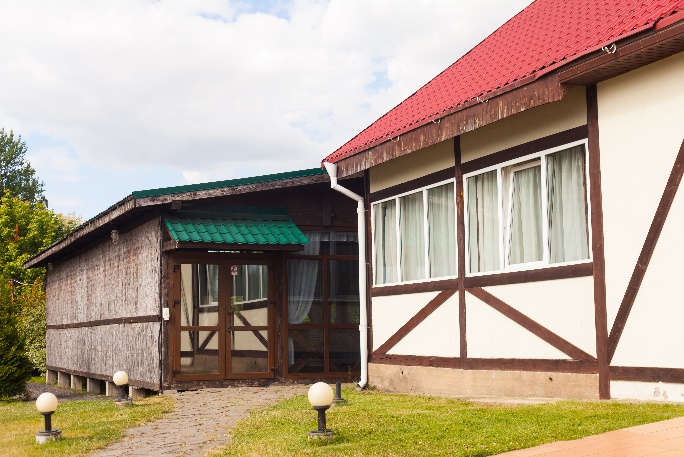 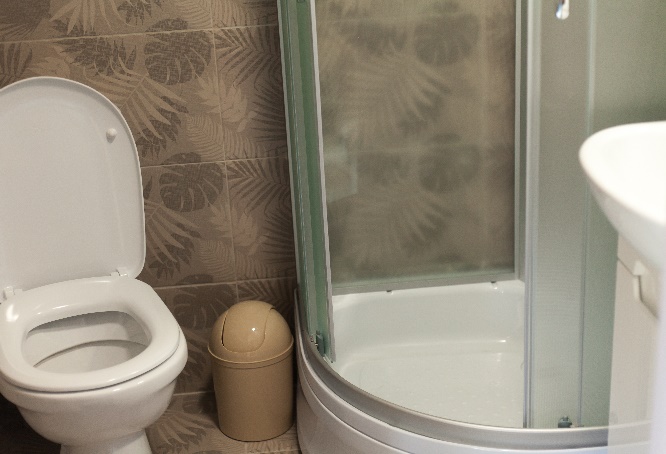 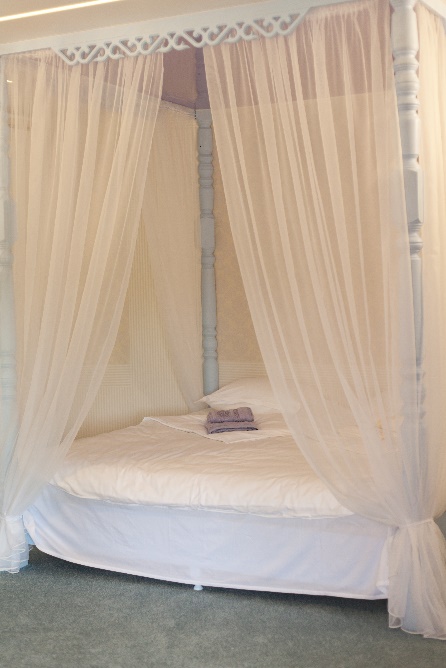 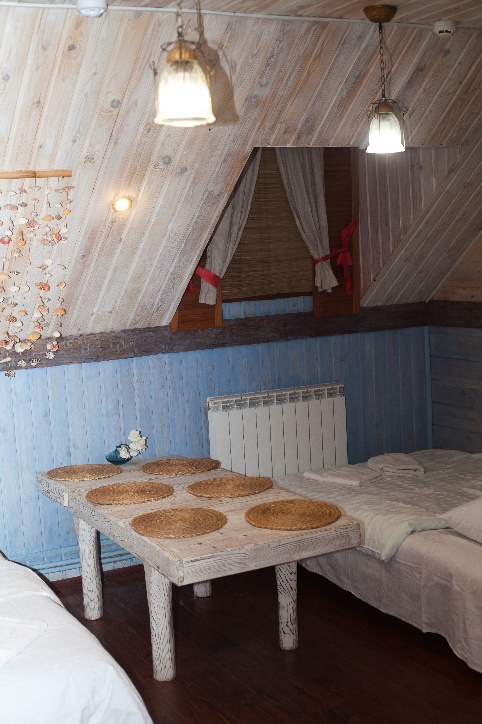 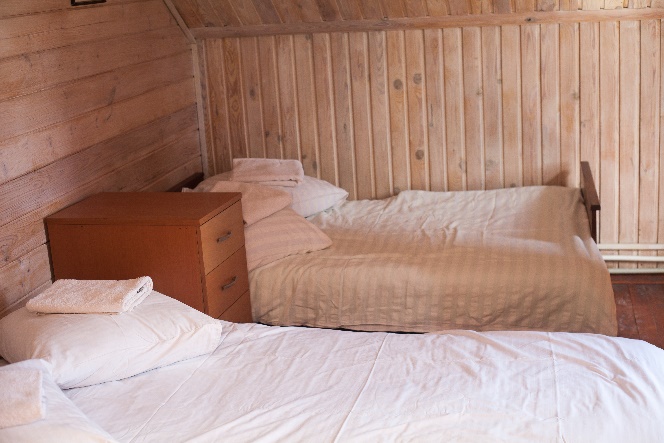 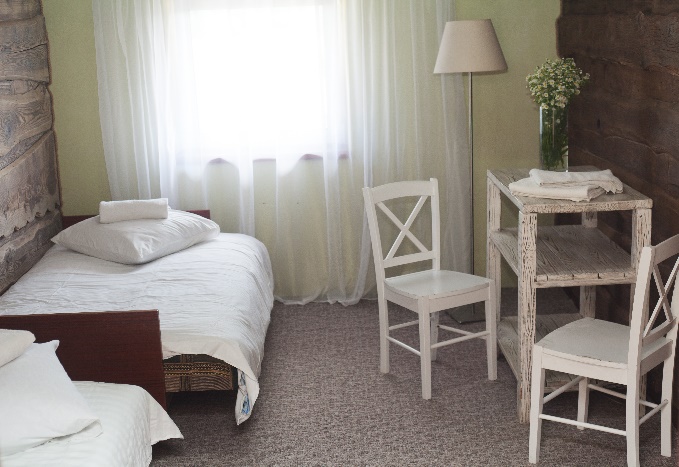 №НаименованиеПлощадьОписание спального местаКоличествоспальныхместНаличие с/уСтоимостьрублейв суткиПримечание1Комфортабельный домикс приватной беседкой и мангалом №111 м2Раскладывающийся двуспальный диван2умывальник,унитаз,душеваякабина90,00Телевизор,холодильник,м/в печь,чайник2Комфортабельный домикс приватной беседкой и мангалом №111м2Раскладывающийся двуспальный диван2умывальник,унитаз,душеваякабина90,00Телевизор,холодильник,м/в печь,чайник3Комфортабельный домикс приватной беседкой и мангалом №111м2Раскладывающийся двуспальный диван2Умывальник,унитаз,душ. кабина90,00Телевизор,холодильник,м/в печь,чайник4Номер для молодожёнов 20м2Оригинальная двуспальная кровать 2Умывальник,унитаз,душ. кабина180,00Шкаф-купе, тумба, макияжный столик и пуф, ковровое покрытие5Номер №110м2Две двуспальные кровати4 2 с/у с душ. кабинами на 6 номеров вкоридоре 110,00Ковровое покрытие, тумба , стул, вешалка6Номер №29м2Одна  двуспальная и односпальная кровати32 с/у с душ. кабинами на 6 номеров вкоридоре90,00Ковровое покрытие, тумба , стул, вешалка7Номер №37м2Одна двуспальная кровать22 с/у с душ. кабинами на 6 номеров вкоридоре70,00Ковровое покрытие, тумба , стул, вешалка8Номер №413м2Две двуспальные кровати42 с/у с душ. кабинами на 6 номеров вкоридоре120,00Ковровое покрытие, тумба , стул, вешалка9Номер №514м2Четыре односпальные кровати42 с/у с душ. кабинами на 6 номеров вкоридоре120,00Ковровое покрытие, тумба , стул, вешалка10Номер №611м2Две двуспальные кровати42 с/у с душ. кабинами на 6 номеров вкоридоре110,00Ковровое покрытие, тумба , стул, вешалка11Номер №721м2Три двуспальные кровати6(с воз-можностьюдо 10)Умывальник,унитаз,душ. кабина210,00Ковровое покрытие, стол , стул, вешалка12Номер №812м2Две двуспальные кровати4Умывальник,унитаз,душ. кабина140,00Стол, тумба , стул, вешалка13Номер №912м2Две двуспальные кровати4Умывальник,унитаз,душ. кабина140,00Стол, тумба , стул, вешалка14Номер №1012м2Две двуспальные кровати4Умывальник,унитаз,душ. кабина140,00Стол, тумба , стул, вешалка15Номер №1130м2Пять двуспальныхкроватей102 с/у с душ. кабинами на 6 номеров вкоридоре250,00Стол,  стул, вешалка